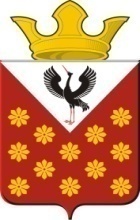 Свердловская областьБайкаловский районПостановлениеглавы Краснополянского сельского поселения Байкаловского муниципального районаСвердловской областиот 25.05.2023 года № 87О внесении изменений в Постановление главы Краснополянского сельского поселения от 27.10.2022 г. № 151 «О создании комиссии по признанию безнадежной к взысканию задолженности по платежам в бюджет Краснополянского сельского поселения»В соответствии со статьей 31 Бюджетного кодекса Российской Федерации, статьей 407 Гражданского кодекса Российской Федерации, Постановлением Правительства Российской Федерации № 393 от 06.05.2016 года «Об общих требованиях к порядку принятия решений о признании безнадежной к взысканию задолженности по платежам в бюджеты бюджетной системы Российской Федерации», постановлением главы Краснополянского сельского поселения от 27.10.2022 № 150 «Об утверждении порядка принятия решений о признании безнадежной к взысканию задолженности по платежам в бюджет Краснополянского сельского поселения», руководствуясь Уставом Краснополянского сельского поселения, постановляю:Внести изменения в комиссию по признанию безнадежной к взысканию задолженности по платежам в бюджет Краснополянского сельского поселения (Приложение 1).Настоящее постановление вступает в силу с момента его подписания.Разместить на сайте муниципального образования в сети «Интернет» www.krasnopolyanskoe.ru Контроль за исполнением настоящего постановления оставляю за собой.Глава Краснополянского сельского поселения                                  А.Н. КошелевСоставкомиссию по признанию безнадежной к взысканию задолженности по платежам в бюджет Краснополянского сельского поселенияПредседатель комиссииКошелев Алексей Николаевич – глава Краснополянского сельского поселенияЧлены комиссииНовопашина Валентина Петровна – начальник отдела прогнозирования доходов и отраслевого финансирования Финансового управления Администрации Байкаловского муниципального районаКривцова Татьяна Михайловна – начальник финансового-экономического отделаФадеева Ольга Александровна – специалист 1 категории (по экономическим вопросам)Шевелева Эльвира Анатольевна - специалист 1 категории (по имущественным и земельным отношениям)Боталова Людмила Леонидовна -специалист 1 категории (по юридическим вопросам)Приложение № 1к Постановлению№ 87 от 31.05.2023г   